DOSSIER LOCATAIRE Type de bien :		□ Appartement                          □ Maison                 □ Garage                          Adresse :………………………………………………………………………………………………………… Ville : …………………………………… Code Postal ……………Etage : …….Montant du loyer :               € 	           Montant des charges :           € Montant du dépôt de garantie :              €     Montant des honoraires de location :               € Renseignements sur le(s) locataire(s) :NOM : …………………………………………. Prénom(s) : ……………………………………...  Profession : ………………………………………………………………………………………………S’agit-il une colocation ? Non 	 	 Oui  nombre de colocataire : ___ Numéro de téléphone : ………………………….Numéro de portable : …………………………….Adresse mail : ……………………………@............………………Date d’entrée dans les lieux souhaitée : …. / …. / 20… En cas de désistement du locataire après acceptation du dossier et établissement du bail, les honoraires seront encaissés.En aucun cas les honoraires ne seront encaissés avant la rédaction du bail. Pour nous permettre d’étudier votre dossier, merci de bien vouloir renseigner les éléments ci-après :RENSEIGNEMENTS LOCATAIRE(S)     Je déclare sur l’honneur l’exactitude des renseignements ci-dessus.      Fait à   	 	 	le 						SignaturesRENSEIGNEMENTS GARANT(S)      Je déclare sur l’honneur l’exactitude des renseignements ci-dessus.     Fait à   	 	 		le 	 	 	 	 	 	Signatures Liste des pièces à fournir suivant catégories PHOTOCOPIES OBLIGATOIRES Le candidat locataire :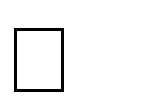 Identité : Photocopie recto/verso de la carte d’identité, ou passeport, ou permis de conduire ou titre de séjour.Carte d’étudiant (si étudiant). Justificatif de domicile : 3 dernières quittances de loyer ou dernière quittance EDF/GDF ou l’avis d’impôt foncier de l’année en cours si propriétaire ou attestation hébergement.Justificatif de revenu : 3 derniers bulletins de salaire ou 3 derniers bulletins ASSEDIC (si demandeur d’emploi) ou 3 derniers bulletins de pension (si retraité) ou contrat de travail et/ou Attestation de l’employeur datant de moins d’un mois, mentionnant le type de contrat, le salaire net annuel et le fait que vous ne soyez pas en période de licenciement ou de démission. Extrait Kbis de moins de 3 mois pour artisans et commerçant avec les deux derniers bilans ou attestation de ressources, carte d’identité professionnelle en cours de validité pour les professions libérales.Le dernier avis d’imposition sur le revenu. Simulation des droits aux allocations familiales, aides pour le logement, et autres prestations sociales.En cas de divorce, un extrait du jugement mentionnant le montant de la pension alimentaire s’il y a lieu, (commençant par : Par ces motifs ……). Le(s) garant(s) :Les personnes se portant caution solidaire devront fournir les mêmes documents que ceux exigés aux locataires.➢ Nous rappelons que ces documents servent autant à examiner préalablement la solvabilité du locataire ou de la caution, qu’à servir de support à une éventuelle procédure de recouvrement en cas de sinistre. C’est pour cette raison que ces documents sont à réunir même pour les locataires dont la solvabilité ne serait pas acquise, couvert par une caution solidaire. Je soussigné(e), …………………………………………………………………………….Directeur de l’entreprise ……………………………………………………………….Adresse ………………………………………………………………………………………….Téléphone …………………. Atteste que M ……………………………………………………………………………… Est employé(e) depuis le ………………….   En qualité de………...…………………………Par contrat de type :-  Déterminé jusqu’au : ………………… Indéterminé Intérimaire  Contrat nouvelle embauche  Autres ……………………………………… Avec un salaire NET mensuel de : …………………………………………………………… x 12 mois           ou        x 13 mois   Je certifie en outre :Qu’il ou elle n’a fait à l’objet de ce jour d’aucune procédure en saisies-arrêts sur ses salaires. Que son contrat de travail n’est pas suspendu. Qu’il ou elle ne fait pas l’objet de mesures de licenciement ou de démission. Fait à ………………….  Le…………………. 				(Signature et cachet) Je soussigné (nom et adresse)   …………………………………………………………………………………………………………………………………………………………………………………………………………………… Propriétaire ou Régisseur d’un immeuble situé …………………………………………………………………………………………………………………………………………………………………………………………………………………… Certifie avoir (eu) comme locataire M ………………………………………………………. Pour un loyer mensuel de ……………………………………....Jusqu’au …………………………………………………………………. Je certifie en outre que ce locataire est à jour de ses loyers et n’a jamais fait l’objet de poursuites pour non-paiement des loyers ou dégradations immobilières.  Fait à ………………….  Le…………………. 		 (Signature et cachet) Dossier Accepté Dossier refusé ETAT CIVIL Locataire n° 1 Locataire n° 2 (Lien avec locataire n°1                    ) Nom Prénom Date de naissance Lieu de naissance Numéro de téléphone Email Adresse actuelle Situation actuelle (Propriétaire, locataire, hébergé)  Loyer actuel APL/ALS/AL Situation de famille Personne(s) à charge(s) / Age REVENUS Profession Employeur actuel Adresse employeur Date de contrat Type de contrat Salaire net/mois ETAT CIVIL Garant n° 1 (Lien avec locataires______________) Garant n° 2 (Lien avec locataires______________) Nom Prénom Date de naissance Lieu de naissance Numéro de téléphone Email Adresse actuelle Situation actuelle (Propriétaire, locataire, hébergé)  Loyer actuel APL/ALS/AL Situation de famille Personne(s) à charge(s) / Age REVENUS Profession Employeur actuel Adresse employeur Date de contrat Type de contrat Salaire net/mois 